Publicado en Zaragoza el 06/06/2022 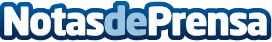 La sede de IDirecto en Canarias le permite ofrecer el mismo catálogo a precios de la PenínsulaIDirecto, que cuenta con sede en Canarias desde 2018, ofrece a los clientes de las islas el mismo catálogo de productos que al resto del país, a precios propios de la PenínsulaDatos de contacto:Sergio Val976 91 01 00Nota de prensa publicada en: https://www.notasdeprensa.es/la-sede-de-idirecto-en-canarias-le-permite Categorias: Hardware Canarias Software Consumo http://www.notasdeprensa.es